REKLAMAČNÍ PROTOKOL 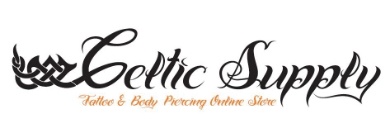 Upozornění!!!  Prosíme o vyplnění popisu závady, uvedení zpáteční adresy včetně telefonního čísla. Formulář přiložte k reklamovanému výrobku, v případě vyzvednutí svozem zašlete vyplněný mailem na celticsupply@gmail.com.
	  	Adresa pro zaslání zboží:Celtic Supply U Prioru 804/3161 00  Praha 6Česká RepublikaTel.: +420 721 666 689
E-mail: celticsupply@gmail.comVyplňte příslušné pole: ***************Podpis zákazníka*upozornění: při neoprávněné reklamaci je prodávající oprávněn naúčtovat zákazníkovi manipulační poplatek a náklady na dopravu.Reklamované zboží:Reklamované zboží:Název produktuSériové čísloSériové číslo□ Reklamace - výrobní vada – detailní popis závadyPopis vady: